Background Information Sheet – Complete all sections accurately.Instructor’s Final CommentsListening transcriptKorea is on course this year to record its lowest-ever numbers of new marriages and childbirths.According to Statistics Korea, in the first nine months of this year, 317-thousand babies were born, a decline of 5 percent from the same period last year.A similar trend was seen in the marriage rate as 205-thousand couples tied the knot, 6-and-a-half percent fewer than a year earlier.If that trend continues in the remaining months of 2016, it'll be the first time the nation's had fewer than 300-thousand marriages in a year.The government's trying to turn that around, however, and it's introduced a bill to make outpatient treatment for pregnant women significantly cheaper.The Ministry of Health and Welfare said Thursday that, starting January 1st, the bill will reduce the out-of-pocket costs for outpatient care during pregnancy by up to 60 percent, depending on the type of hospital or clinic.That's estimated to cut the average total cost of prenatal care by more than 45 percent to 240-thousand won, or about 2-hundred U.S. dollars.Language Analysis Sheet - VocabularyLanguage Analysis Sheet - VocabularyVocabularies Prenatal: before birth; during or relating to pregnancypre·na·talprēˈnādl/outpatient: a patient who receives medical treatment without being admitted to a hospitalout·pa·tientˈoutˌpāSHənt/Phraseon course: following the intended route."he battled to keep the ship on course"tie the knot: informalget marriedWork sheet # 1Comprehension questions:How many babies were born in the first nine months of this year? How many couples tied the knot? What are the main ideas you hear from the news? Work sheet # 2Interpretive questions:Does the video help you for your comprehension of the message? Does this news encourage you to have a child? If so, which parts of the message make you feel encouraged? Do you think this news will impact on the baby birth in Korea next year and why?Work sheet # 3Applied questions:What do you believe are the reasons marriage rates are dropping?What impact do you believe a low baby birth rate is going to have?What would you think needs to improve to encourage to marry and have children?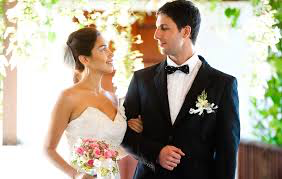 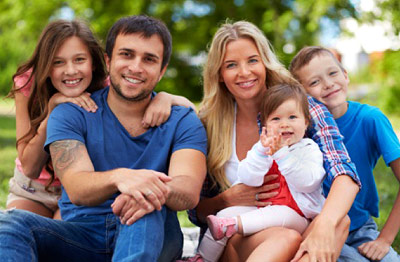 Name & ClassName & ClassDate & PlaceLesson TypeLesson TypeLesson TypePlanPlanTopicTopicTopicLengthLevelChristine (JungHun Kim)  144 WDChristine (JungHun Kim)  144 WD30/11/2016GangnamListeningListeningListeningPPPPPPDropping baby birth and marriage rateDropping baby birth and marriage rateDropping baby birth and marriage rate45min  IntermediateClass profileNumber of students: 10                                                Age:       20-40                                                                Nationality:               various    Motivations:      To learn how to teach the listening skill to adults                                                    Individual or class hobbies and interests: Everyone has great level of interest in EnglishSpecial considerations: Level of Listening skill may be different among studentsClass profileNumber of students: 10                                                Age:       20-40                                                                Nationality:               various    Motivations:      To learn how to teach the listening skill to adults                                                    Individual or class hobbies and interests: Everyone has great level of interest in EnglishSpecial considerations: Level of Listening skill may be different among studentsClass profileNumber of students: 10                                                Age:       20-40                                                                Nationality:               various    Motivations:      To learn how to teach the listening skill to adults                                                    Individual or class hobbies and interests: Everyone has great level of interest in EnglishSpecial considerations: Level of Listening skill may be different among studentsClass profileNumber of students: 10                                                Age:       20-40                                                                Nationality:               various    Motivations:      To learn how to teach the listening skill to adults                                                    Individual or class hobbies and interests: Everyone has great level of interest in EnglishSpecial considerations: Level of Listening skill may be different among studentsClass profileNumber of students: 10                                                Age:       20-40                                                                Nationality:               various    Motivations:      To learn how to teach the listening skill to adults                                                    Individual or class hobbies and interests: Everyone has great level of interest in EnglishSpecial considerations: Level of Listening skill may be different among studentsClass profileNumber of students: 10                                                Age:       20-40                                                                Nationality:               various    Motivations:      To learn how to teach the listening skill to adults                                                    Individual or class hobbies and interests: Everyone has great level of interest in EnglishSpecial considerations: Level of Listening skill may be different among studentsClass profileNumber of students: 10                                                Age:       20-40                                                                Nationality:               various    Motivations:      To learn how to teach the listening skill to adults                                                    Individual or class hobbies and interests: Everyone has great level of interest in EnglishSpecial considerations: Level of Listening skill may be different among studentsClass profileNumber of students: 10                                                Age:       20-40                                                                Nationality:               various    Motivations:      To learn how to teach the listening skill to adults                                                    Individual or class hobbies and interests: Everyone has great level of interest in EnglishSpecial considerations: Level of Listening skill may be different among studentsClass profileNumber of students: 10                                                Age:       20-40                                                                Nationality:               various    Motivations:      To learn how to teach the listening skill to adults                                                    Individual or class hobbies and interests: Everyone has great level of interest in EnglishSpecial considerations: Level of Listening skill may be different among studentsClass profileNumber of students: 10                                                Age:       20-40                                                                Nationality:               various    Motivations:      To learn how to teach the listening skill to adults                                                    Individual or class hobbies and interests: Everyone has great level of interest in EnglishSpecial considerations: Level of Listening skill may be different among studentsClass profileNumber of students: 10                                                Age:       20-40                                                                Nationality:               various    Motivations:      To learn how to teach the listening skill to adults                                                    Individual or class hobbies and interests: Everyone has great level of interest in EnglishSpecial considerations: Level of Listening skill may be different among studentsClass profileNumber of students: 10                                                Age:       20-40                                                                Nationality:               various    Motivations:      To learn how to teach the listening skill to adults                                                    Individual or class hobbies and interests: Everyone has great level of interest in EnglishSpecial considerations: Level of Listening skill may be different among studentsClass profileNumber of students: 10                                                Age:       20-40                                                                Nationality:               various    Motivations:      To learn how to teach the listening skill to adults                                                    Individual or class hobbies and interests: Everyone has great level of interest in EnglishSpecial considerations: Level of Listening skill may be different among studentsMain aimStudents will be able to gain comprehensive awareness from the topic.Subsidiary aimsStudents will be able to learn new vocabularies and phraseMain aimStudents will be able to gain comprehensive awareness from the topic.Subsidiary aimsStudents will be able to learn new vocabularies and phraseMain aimStudents will be able to gain comprehensive awareness from the topic.Subsidiary aimsStudents will be able to learn new vocabularies and phraseMain aimStudents will be able to gain comprehensive awareness from the topic.Subsidiary aimsStudents will be able to learn new vocabularies and phraseMain aimStudents will be able to gain comprehensive awareness from the topic.Subsidiary aimsStudents will be able to learn new vocabularies and phraseMain aimStudents will be able to gain comprehensive awareness from the topic.Subsidiary aimsStudents will be able to learn new vocabularies and phraseMain aimStudents will be able to gain comprehensive awareness from the topic.Subsidiary aimsStudents will be able to learn new vocabularies and phraseMain aimStudents will be able to gain comprehensive awareness from the topic.Subsidiary aimsStudents will be able to learn new vocabularies and phraseMain aimStudents will be able to gain comprehensive awareness from the topic.Subsidiary aimsStudents will be able to learn new vocabularies and phraseMain aimStudents will be able to gain comprehensive awareness from the topic.Subsidiary aimsStudents will be able to learn new vocabularies and phraseMain aimStudents will be able to gain comprehensive awareness from the topic.Subsidiary aimsStudents will be able to learn new vocabularies and phraseMain aimStudents will be able to gain comprehensive awareness from the topic.Subsidiary aimsStudents will be able to learn new vocabularies and phraseMain aimStudents will be able to gain comprehensive awareness from the topic.Subsidiary aimsStudents will be able to learn new vocabularies and phraseDescription of any language skills specifically used/practiced:Speaking: Students will discuss their ideas and opinionsListening: Students will listen to the news and other student’s opinionsReading: Students will read transcript, comprehensive questionsWriting/; Students will take note, and write their ideas about the topicDescription of any language skills specifically used/practiced:Speaking: Students will discuss their ideas and opinionsListening: Students will listen to the news and other student’s opinionsReading: Students will read transcript, comprehensive questionsWriting/; Students will take note, and write their ideas about the topicDescription of any language skills specifically used/practiced:Speaking: Students will discuss their ideas and opinionsListening: Students will listen to the news and other student’s opinionsReading: Students will read transcript, comprehensive questionsWriting/; Students will take note, and write their ideas about the topicDescription of any language skills specifically used/practiced:Speaking: Students will discuss their ideas and opinionsListening: Students will listen to the news and other student’s opinionsReading: Students will read transcript, comprehensive questionsWriting/; Students will take note, and write their ideas about the topicDescription of any language skills specifically used/practiced:Speaking: Students will discuss their ideas and opinionsListening: Students will listen to the news and other student’s opinionsReading: Students will read transcript, comprehensive questionsWriting/; Students will take note, and write their ideas about the topicDescription of any language skills specifically used/practiced:Speaking: Students will discuss their ideas and opinionsListening: Students will listen to the news and other student’s opinionsReading: Students will read transcript, comprehensive questionsWriting/; Students will take note, and write their ideas about the topicDescription of any language skills specifically used/practiced:Speaking: Students will discuss their ideas and opinionsListening: Students will listen to the news and other student’s opinionsReading: Students will read transcript, comprehensive questionsWriting/; Students will take note, and write their ideas about the topicDescription of any language systems specifically used/practiced:Lexis: Vocabularies and phraseGrammar: Questioning and answeringDiscourse: Communication/conversationDescription of any language systems specifically used/practiced:Lexis: Vocabularies and phraseGrammar: Questioning and answeringDiscourse: Communication/conversationDescription of any language systems specifically used/practiced:Lexis: Vocabularies and phraseGrammar: Questioning and answeringDiscourse: Communication/conversationDescription of any language systems specifically used/practiced:Lexis: Vocabularies and phraseGrammar: Questioning and answeringDiscourse: Communication/conversationDescription of any language systems specifically used/practiced:Lexis: Vocabularies and phraseGrammar: Questioning and answeringDiscourse: Communication/conversationDescription of any language systems specifically used/practiced:Lexis: Vocabularies and phraseGrammar: Questioning and answeringDiscourse: Communication/conversationAnticipated difficulties with lesson activities and classroom management:  1) Audio equipment may fail                                2) Students may have difficulties with new vocabularies and phrase3) Students may not be engaged actively in the conversationAnticipated difficulties with lesson activities and classroom management:  1) Audio equipment may fail                                2) Students may have difficulties with new vocabularies and phrase3) Students may not be engaged actively in the conversationAnticipated difficulties with lesson activities and classroom management:  1) Audio equipment may fail                                2) Students may have difficulties with new vocabularies and phrase3) Students may not be engaged actively in the conversationAnticipated difficulties with lesson activities and classroom management:  1) Audio equipment may fail                                2) Students may have difficulties with new vocabularies and phrase3) Students may not be engaged actively in the conversationAnticipated difficulties with lesson activities and classroom management:  1) Audio equipment may fail                                2) Students may have difficulties with new vocabularies and phrase3) Students may not be engaged actively in the conversationAnticipated difficulties with lesson activities and classroom management:  1) Audio equipment may fail                                2) Students may have difficulties with new vocabularies and phrase3) Students may not be engaged actively in the conversationAnticipated difficulties with lesson activities and classroom management:  1) Audio equipment may fail                                2) Students may have difficulties with new vocabularies and phrase3) Students may not be engaged actively in the conversationAnticipated difficulties with lesson activities and classroom management:  1) Audio equipment may fail                                2) Students may have difficulties with new vocabularies and phrase3) Students may not be engaged actively in the conversationAnticipated difficulties with lesson activities and classroom management:  1) Audio equipment may fail                                2) Students may have difficulties with new vocabularies and phrase3) Students may not be engaged actively in the conversationAnticipated difficulties with lesson activities and classroom management:  1) Audio equipment may fail                                2) Students may have difficulties with new vocabularies and phrase3) Students may not be engaged actively in the conversationAnticipated difficulties with lesson activities and classroom management:  1) Audio equipment may fail                                2) Students may have difficulties with new vocabularies and phrase3) Students may not be engaged actively in the conversationAnticipated difficulties with lesson activities and classroom management:  1) Audio equipment may fail                                2) Students may have difficulties with new vocabularies and phrase3) Students may not be engaged actively in the conversationAnticipated difficulties with lesson activities and classroom management:  1) Audio equipment may fail                                2) Students may have difficulties with new vocabularies and phrase3) Students may not be engaged actively in the conversationHow I can deal with these difficulties:  1)Use the backup recording, laptop                     2) Pre-teach new vocabularies and phrase3)Monitor, encourage and motivate Students to participate in the conversation and share their ideas and experiencesHow I can deal with these difficulties:  1)Use the backup recording, laptop                     2) Pre-teach new vocabularies and phrase3)Monitor, encourage and motivate Students to participate in the conversation and share their ideas and experiencesHow I can deal with these difficulties:  1)Use the backup recording, laptop                     2) Pre-teach new vocabularies and phrase3)Monitor, encourage and motivate Students to participate in the conversation and share their ideas and experiencesHow I can deal with these difficulties:  1)Use the backup recording, laptop                     2) Pre-teach new vocabularies and phrase3)Monitor, encourage and motivate Students to participate in the conversation and share their ideas and experiencesHow I can deal with these difficulties:  1)Use the backup recording, laptop                     2) Pre-teach new vocabularies and phrase3)Monitor, encourage and motivate Students to participate in the conversation and share their ideas and experiencesHow I can deal with these difficulties:  1)Use the backup recording, laptop                     2) Pre-teach new vocabularies and phrase3)Monitor, encourage and motivate Students to participate in the conversation and share their ideas and experiencesHow I can deal with these difficulties:  1)Use the backup recording, laptop                     2) Pre-teach new vocabularies and phrase3)Monitor, encourage and motivate Students to participate in the conversation and share their ideas and experiencesHow I can deal with these difficulties:  1)Use the backup recording, laptop                     2) Pre-teach new vocabularies and phrase3)Monitor, encourage and motivate Students to participate in the conversation and share their ideas and experiencesHow I can deal with these difficulties:  1)Use the backup recording, laptop                     2) Pre-teach new vocabularies and phrase3)Monitor, encourage and motivate Students to participate in the conversation and share their ideas and experiencesHow I can deal with these difficulties:  1)Use the backup recording, laptop                     2) Pre-teach new vocabularies and phrase3)Monitor, encourage and motivate Students to participate in the conversation and share their ideas and experiencesHow I can deal with these difficulties:  1)Use the backup recording, laptop                     2) Pre-teach new vocabularies and phrase3)Monitor, encourage and motivate Students to participate in the conversation and share their ideas and experiencesHow I can deal with these difficulties:  1)Use the backup recording, laptop                     2) Pre-teach new vocabularies and phrase3)Monitor, encourage and motivate Students to participate in the conversation and share their ideas and experiencesHow I can deal with these difficulties:  1)Use the backup recording, laptop                     2) Pre-teach new vocabularies and phrase3)Monitor, encourage and motivate Students to participate in the conversation and share their ideas and experiencesAssumptions:Students are very familiar with the topic and have common understanding of the news.Assumptions:Students are very familiar with the topic and have common understanding of the news.Assumptions:Students are very familiar with the topic and have common understanding of the news.Assumptions:Students are very familiar with the topic and have common understanding of the news.Assumptions:Students are very familiar with the topic and have common understanding of the news.Assumptions:Students are very familiar with the topic and have common understanding of the news.Assumptions:Students are very familiar with the topic and have common understanding of the news.Assumptions:Students are very familiar with the topic and have common understanding of the news.Assumptions:Students are very familiar with the topic and have common understanding of the news.Assumptions:Students are very familiar with the topic and have common understanding of the news.Assumptions:Students are very familiar with the topic and have common understanding of the news.Assumptions:Students are very familiar with the topic and have common understanding of the news.Assumptions:Students are very familiar with the topic and have common understanding of the news.Material(s) needed:  Whiteboard, markers, visual aids (2 pictures), worksheet #1-3, Computer for audio file, http://wwww.arirang.com/newsMaterial(s) needed:  Whiteboard, markers, visual aids (2 pictures), worksheet #1-3, Computer for audio file, http://wwww.arirang.com/newsMaterial(s) needed:  Whiteboard, markers, visual aids (2 pictures), worksheet #1-3, Computer for audio file, http://wwww.arirang.com/newsMaterial(s) needed:  Whiteboard, markers, visual aids (2 pictures), worksheet #1-3, Computer for audio file, http://wwww.arirang.com/newsMaterial(s) needed:  Whiteboard, markers, visual aids (2 pictures), worksheet #1-3, Computer for audio file, http://wwww.arirang.com/newsMaterial(s) needed:  Whiteboard, markers, visual aids (2 pictures), worksheet #1-3, Computer for audio file, http://wwww.arirang.com/newsMaterial(s) needed:  Whiteboard, markers, visual aids (2 pictures), worksheet #1-3, Computer for audio file, http://wwww.arirang.com/newsMaterial(s) needed:  Whiteboard, markers, visual aids (2 pictures), worksheet #1-3, Computer for audio file, http://wwww.arirang.com/newsMaterial(s) needed:  Whiteboard, markers, visual aids (2 pictures), worksheet #1-3, Computer for audio file, http://wwww.arirang.com/newsMaterial(s) needed:  Whiteboard, markers, visual aids (2 pictures), worksheet #1-3, Computer for audio file, http://wwww.arirang.com/newsMaterial(s) needed:  Whiteboard, markers, visual aids (2 pictures), worksheet #1-3, Computer for audio file, http://wwww.arirang.com/newsMaterial(s) needed:  Whiteboard, markers, visual aids (2 pictures), worksheet #1-3, Computer for audio file, http://wwww.arirang.com/newsMaterial(s) needed:  Whiteboard, markers, visual aids (2 pictures), worksheet #1-3, Computer for audio file, http://wwww.arirang.com/newsChecklist. Mark down those included in this lesson plan (      or N/A)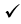 Checklist. Mark down those included in this lesson plan (      or N/A)Checklist. Mark down those included in this lesson plan (      or N/A)Checklist. Mark down those included in this lesson plan (      or N/A)Checklist. Mark down those included in this lesson plan (      or N/A)Checklist. Mark down those included in this lesson plan (      or N/A)Checklist. Mark down those included in this lesson plan (      or N/A)Checklist. Mark down those included in this lesson plan (      or N/A)Checklist. Mark down those included in this lesson plan (      or N/A)Checklist. Mark down those included in this lesson plan (      or N/A)Checklist. Mark down those included in this lesson plan (      or N/A)Checklist. Mark down those included in this lesson plan (      or N/A)Checklist. Mark down those included in this lesson plan (      or N/A)model sentences for target languagemodel sentences for target languagemodel sentences for target languageAconcept questions for target languageconcept questions for target languageconcept questions for target languageconcept questions for target languageAanalysis sheet for target languageanalysis sheet for target languageanalysis sheet for target languageAstages clearly titled and separatedstages clearly titled and separatedstages clearly titled and separatedApurpose of each stage indicated purpose of each stage indicated purpose of each stage indicated purpose of each stage indicated Aanticipated timing includedanticipated timing includedanticipated timing includedAinteraction pattern markedinteraction pattern markedinteraction pattern marked  Aa board plan (if relevant)a board plan (if relevant)a board plan (if relevant)a board plan (if relevant)Aexamples of all tasks usedexamples of all tasks usedexamples of all tasks usedAanswer sheet to all exercisesanswer sheet to all exercisesanswer sheet to all exercisesATape or text scriptTape or text scriptTape or text scriptTape or text scriptAall materials labelled and numberedall materials labelled and numberedall materials labelled and numberedPersonal aim : I hope I can guide students to be more aware of current affairsPersonal aim : I hope I can guide students to be more aware of current affairsPersonal aim : I hope I can guide students to be more aware of current affairsPersonal aim : I hope I can guide students to be more aware of current affairsPersonal aim : I hope I can guide students to be more aware of current affairsPersonal aim : I hope I can guide students to be more aware of current affairsPersonal aim : I hope I can guide students to be more aware of current affairsPersonal aim : I hope I can guide students to be more aware of current affairsPersonal aim : I hope I can guide students to be more aware of current affairsPersonal aim : I hope I can guide students to be more aware of current affairsPersonal aim : I hope I can guide students to be more aware of current affairsPersonal aim : I hope I can guide students to be more aware of current affairsPersonal aim : I hope I can guide students to be more aware of current affairsStage 1:_Lead-inThe purpose of this stage is to ease into the topic, relaxing both teacher and students by focusing their attention on an interesting subject and encouraging the class to share their opinions freely, thus increasing STT and participation. This stage may be used to create a basis from which to elicit ideas and lexis relating to the text.InteractionTimeInstructor’s commentsGreet the class and ask students to discuss what they see in the picture.Present two pictures on the board.Instruction:Look at these two pictures. Based on what you can see, what do you think?Based on what you can see, how do you feel about?Discuss your ideas with your partner for two minutes.Students share their ideas and Teacher monitor.Feedback: Nominate and invite comments from 2-3 pairs.Board some of the comments during feedback and encourage additional ideas.Expected answers: All, some, a few etc…Students listening Students hearingStudents thinking Students replying Students are engagedStudents are boredT-SS-ST-S  1’   1 ‘2’Stage 2: PresentationThe purpose of this stage is to make the listening less challenging to the students by making use of guiding questions which help predict expected content; answers to these questions may be guessed during this stage and checked later in the lesson; pre-teaching keywords and phrases from the text. Knowledge of the purpose of the text, form and style could be highlighted to further aid comprehension. Thus, schema is activated.InteractionTimeInstructor’s commentsToday we are going to listen to an interesting subject. Before doing that, I like to ask you some questions. You will then listen to the text, write down your answers and then compare them with your partner’s.Guiding questions:What do you think about today’s society?What do you think has changed in the last 10-15 years?Students note down their ideas with their partner and teacher monitor discreetly.Feedback: Nominate one pair and let share their opinions with class.Pre-teach vocabularies and phrase: outpatient, prenatal, on course, tie the knotOutpatient: out·pa·tient  /ˈoutˌpāSHənt/ nouna patient who receives medical treatment without being admitted to a hospital."attending a clinic as an outpatient"Prenatal : pre·na·tal /prēˈnādl/  adjective before birth; during or relating to pregnancy."prenatal development"on coursefollowing the intended route."he battled to keep the ship on course"tie the knotinformalget married. TTS-ST-S40”30’’2’2’Stage 3: Practice - Listening for gist comprehensionThe purpose of this stage is to allow the students to practice gist skills to identify the main idea of the text. Specific and authentic exercises designed to encourage this skill should be used in a natural way. Students draw on their world-knowledge (top-down) to make an initial impression and general sense of the text and perhaps comparing the accuracy of their guesses to the guiding questions used for the text.InteractionTimeInstructor’s commentsInstructions:Without taking any note, just listen to the audio and think about these questions;Gist questions:What is she talking about? (Korea’s lowest-ever numbers of new marriages and childbirths)Who do you think would be interested about this information? (pregnant ladies, married couples, couples who are planning for children)Play the audio. Students listen and decide individually before comparing their opinion.Feedback: Quickly get some answers from the whole class and then ask what they noticed to support their answer.TTST-S30’’40”1’2’Stage 4: Practice - Literal comprehensionThe purpose of this stage is for students to focus on literal understanding e.g. of facts, ideas etc. A variety of exercises may be used and should be constructed for short responses e.g. objective questions. The information highlighted should, ideally, be of significance to the next stage. InteractionTimeInstructor’s commentsInstructions:Now listen again. This time write down the answer to these 3 questions on your worksheet # 1. Comprehension questions:How many babies were born in the first nine months of this year? (317,000)How many couples tied the knot? (205,000)What are the main ideas you hear from the news? (Korea’s baby birth rate and marriage rate are at the lowest-ever, and government introduced a bill to support outpatient treatment)ICQ:Do you just listen or write down this time? (Write down)Are you ready to listen? (yes)Play the audio for 1:05 minutes. Students listen.Students work individually to complete answering the questions.Pair-check. “Now check with your partner”. Teacher monitor.Feedback: Nominate about 5 students for the answer. Replay the audio if needed.Elicit answers to the following questions.How much time did you need to think about these questions before listening?How many times did you need to listen to the test to get the answers to 1-3?TTTSSS-ST-S30’’1’30”65’’1’2’3’Stage 5: Practice - Interpretive comprehensionThe purpose of this stage is to allow student to listen intensively for inference. Discriminating between fact and opinion and understanding the writer’s true thinking are possible considerations during this stage. Contrasting ideas may be highlighted, and use of certain language which affects meaning can be analysed in context.InteractionTimeInstructor’s commentsInstruction:Listen again, but this time you will see the video and answer these questions on your worksheet #2. Check with your partner.Interpretive questions:Does the video help you for your comprehension of the message? (yes clearly)Does this news encourage you to have a child? (yes)If so, which parts of the message make you feel encouraged? (government financial support)Do you think this news will impact on the baby birth in Korea next year and why?(I think so. Many young Korean couples are hesitant to have children due to financial burden, and if they get a bit of support, they would be encouraged more to have children)Students listen to the clip.Pair-check their answers. Teacher monitor and decide if replaying the audio is needed.Feedback: Nominate each pair and share their opinion.TTSS-ST-S30”2’3’5’Stage 6:_Production - Applied ComprehensionThe purpose of this stage is to complete the final step in reading comprehension by getting students to apply to themselves the information from the text and which was focused on during the practice stages. The task should take into account your students’ background information in order to be suitable as an applied task. Speaking or writing skills may be practiced here. This stage is an important part of language acquisition.InteractionTimeInstructor’s commentsInstructions:Now discuss the following questions on the work sheet # 3 with your partner for 8 minutes.Applied questions:What do you believe are the reasons marriage rates are dropping?(financial burden, family obligations, loss of freedom, change of life style) What impact do you believe a low baby birth rate is going to have?(dropping population, less workers adding economic value, dropping life quality)Applied back up question:What would you think needs to improve to encourage to marry and have children?(medical support, educational support, working moms condition to be improved          and recognition of housewives and mothers work in the society)ICQ: How much time do you have? (8 minutes)Students work with partner to complete the exercise. Monitor and take notes of language used for the future error correction.Feedback: Each pair presents their opinion. TTS-ST-S50’’4’4’Stage 7:_Wrap-upThe purpose of this stage is to end the lesson with some positive feedback about the lesson and the students’ participation. Review the ideas from the production stage if possible, and perhaps offer error correction. Classroom management should be considered, such are collecting worksheets, giving homework, stimulate interest in the next class or arranging the desks etc.InteractionTimeInstructor’s commentsTo wrap up, summarise the main points and then ask students some questions.Today, we learned about dropping baby birth and marriage rate and Korean government’s new policy of supporting outpatient medical treatment.We also learned about some new vocabularies and phrase.How was the listening lesson, was it difficult? (no)Could you follow the content of the news? (mostly)What was most challenging activity today? (speaking)Did you understand the new vocabularies and phrase? (yes)You all did very well today and your participation was excellent.I feel you are more actively engaging to share your opinion with your partner.Well done.Class dismissed.Follow-up work for after the next lesson:TT-ST1’2’30”Overall strengths of this lesson (planning and teaching)Areas to work onOverall commentFor this stage of the course, your lesson today wasAbove standard    To standardBelow StandardOverall commentFor this stage of the course, your lesson today wasAbove standard    To standardBelow StandardInstructor: ……………………………   Date: …………/……………/…………   Instructor: ……………………………   Date: …………/……………/…………   Item:outpatientAnticipated ProblemsPossible solutionsMeaning:a patient who receives medical treatment without being admitted to a hospital.Students may not know the meaning of the wordEliciting the wordForm:nounPronunciation:out·pa·tientˈoutˌpāSHənt/Item: prenatalAnticipated ProblemsPossible solutionsMeaning:before birth; during or relating to pregnancy.Students may not be able to pronounce the word correctly.Drill pronunciation chorally and individually and boardingForm:adjectivePronunciation:pre·na·talprēˈnādl/Item:On courseAnticipated ProblemsPossible solutionsMeaning:Following the intended routeHe battled to keep the ship on courseForm:phrasePronunciation:Item:Tie the knotAnticipated ProblemsPossible solutionsMeaning:Get married205,000 couples tied the knot this year.Form:Informal phrasePronunciation:Item:Anticipated ProblemsPossible solutionsMeaning:Form:Pronunciation:Item:Anticipated ProblemsPossible solutionsMeaning:Form:Pronunciation: